О внесении изменений в решение Совета Джумайловского сельского поселения Калининского района от 28.01.2022№ 99 "Об утверждении Положения о муниципальном контроле в сфере благоустройства на территории Джумайловского сельского поселения Калининского района"В соответствии с Федеральным законом от 06.10.2003 г.№ 131-ФЗ "Об общих принципах организации местного самоуправления в Российской Федерации", Федеральным законом от 31.07.2020 г. № 248-ФЗ "О государственном контроле (надзоре) и муниципальном контроле в Российской Федерации", руководствуясь Уставом Джумайловского сельского поселения Калининского района, рассмотрев протест прокуратуры Калининского района от 25.08.2023 № 7-02/Прдп692-23-20030028, Совет Джумайловского сельского поселения Калининского района РЕШИЛ:1. Внести в Положение о муниципальном контроле в сфере благоустройства на территории Джумайловского сельского поселения Калининского района, утвержденное решением Джумайловского сельского поселения Калининского района № 99 от 28.01.2022 (далее – Положение) следующие изменения:1.1. Текст приложения 1 к Положению изложить в следующей редакции:"Переченьиндикаторов риска нарушения обязательных требований приосуществлении муниципального контроля в сфере благоустройства1. Превышение на 20 и более процентов количества обращений (информации) за квартал в сравнении с предшествующим аналогичным периодом, поступивших в адрес контрольного органа от граждан, органов государственной власти, органов местного самоуправления, юридических лиц, из средств массовой информации, о наличии признаков несоблюдения обязательных требований, установленных Правилами благоустройства.2. Поступление в контрольный орган в течение 60 дней двух и более обращений (информации) от граждан, органов государственной власти, органов местного самоуправления, юридических лиц, из средств массовой информации о наличии признаков несоблюдения контролируемым лицом обязательных требований, установленных Правилами благоустройства, в случае если в течение года до поступления первого из указанных обращений (информации) контролируемому лицу объявлялось предостережение о недопустимости нарушения аналогичных обязательных требований.".2. Общему отделу администрации Джумайловского сельского поселения Калининского района обнародовать настоящее решение в установленном порядке и разместить на официальном сайте Джумайловского сельского поселения Калининского район в информационно-телекоммуникационной сети "Интернет". 3. Контроль за выполнением настоящего решения возложить на постоянную комиссию Совета Джумайловского сельского поселения Калининского района по вопросам землепользования и благоустройства.4. Настоящее решение вступает в силу со дня его официального обнародования. Глава Джумайловского сельского поселения Калининского района                                                                          О.И. Горбань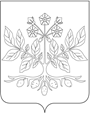   СОВЕТ  ДЖУМАЙЛОВСКОГО СЕЛЬСКОГО ПОСЕЛЕНИЯ  СОВЕТ  ДЖУМАЙЛОВСКОГО СЕЛЬСКОГО ПОСЕЛЕНИЯ  СОВЕТ  ДЖУМАЙЛОВСКОГО СЕЛЬСКОГО ПОСЕЛЕНИЯ  СОВЕТ  ДЖУМАЙЛОВСКОГО СЕЛЬСКОГО ПОСЕЛЕНИЯ  СОВЕТ  ДЖУМАЙЛОВСКОГО СЕЛЬСКОГО ПОСЕЛЕНИЯ  СОВЕТ  ДЖУМАЙЛОВСКОГО СЕЛЬСКОГО ПОСЕЛЕНИЯ  СОВЕТ  ДЖУМАЙЛОВСКОГО СЕЛЬСКОГО ПОСЕЛЕНИЯКАЛИНИНСКОГО РАЙОНАПРОЕКТКАЛИНИНСКОГО РАЙОНАПРОЕКТКАЛИНИНСКОГО РАЙОНАПРОЕКТКАЛИНИНСКОГО РАЙОНАПРОЕКТКАЛИНИНСКОГО РАЙОНАПРОЕКТКАЛИНИНСКОГО РАЙОНАПРОЕКТКАЛИНИНСКОГО РАЙОНАПРОЕКТРЕШЕНИЕРЕШЕНИЕРЕШЕНИЕРЕШЕНИЕРЕШЕНИЕРЕШЕНИЕРЕШЕНИЕот№хутор Джумайловкахутор Джумайловкахутор Джумайловкахутор Джумайловкахутор Джумайловкахутор Джумайловкахутор Джумайловка